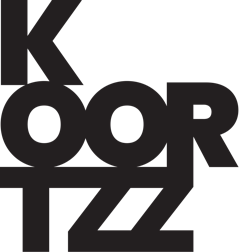 KRIS PEETERSHET VOORRUITPERSPECTIEFKris Peeters over automatisch denken en de auto in ons hoofd.Wellicht ontkent u het nu nog ten stelligste, maar na het horen van deze lezing geeft u waarschijnlijk deemoedig toe er ook één te zijn. De 20e eeuw heeft ons tot impliciete autodenkers gemaakt: mensen voor wie de auto onbewust de nieuwe maat en de nieuwe norm is geworden. Hoe kan het anders dat "ik ginder sta" en toch naast jou, dat we een airbag aan de binnenkant en een koebeugel aan de buitenkant vanzelfsprekend vinden, dat we honderdtwintig per uur langzaam vinden en naast elkaar fietsende scholieren hinderlijk?Kris Peeters neemt u mee op ontdekkingstocht in de realiteit die u meende te kennen. En als klap op de vuurpijl verklapt hij u hoeveel 4x4 is…BIOGRAFIEKris Peeters, also known als ‘de andere Kris Peeters’ (de echte, zegt hij zelf) is een toonaangevende stem in het maatschappelijk debat rond mobiliteit. Ook in Nederland wordt hij vaak gevraagd als spreker.Het bewustzijn groeit dag na dag dat verkeer ons verstikt. Meer en meer steden en gemeenten zijn op zoek naar een ommekeer. Kris Peeters, tot enkele jaren terug nog fietsambtenaar van de stad Antwerpen (tevens de laatste), hamert in diverse lezingen op de nood tot inzicht.Hij won in 2016 de Moro Persoonlijkheidsprijs.Foto: Rien Van De Velde